CURRICULUM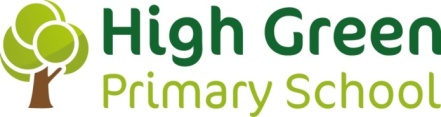  IMPACTMEASURING & JUDGING IMPACTAssessmentThe key focus for assessment is to identify gaps and make necessary adjustments to address those gaps.Progressive skills, across all year groups are in place for each subject in the form of Progression Maps.  Assessment for learning forms part of the learning cycle and includes a range of assessment techniques: retrieval practices, quizzes, formal assessments.At the end of each unit or enquiry, children are assessed against key objectives. MONITORING & EVALUATIONEach subject is part of an AREA OF LEARNINGEnglish – Reading, Writing, Speaking and ListeningMathsSciencePE & Sports – Outdoor & Adventurous, Forest SchoolsHumanities – History, Geography, Creative – Art & Design, MusicTechnology – Computing, Design TechnologyCultural - RE, MFL, RSHE, SMSCEach subject area has a STATEMENT OF LEARNING which is reviewed as part of the in-depth monitoring process to look at how we are embedding our four core values and meeting the needs of the children.  Each area of learning has a Subject Team including a lead teacher, a deputy lead teacher, a teaching assistant and a governor.It is the team’s responsibility to monitor and evaluate the area of learning, following a review cycle, create and review an action plan and report to governors.A range of evidence is considered during the monitoring and review; children’s work, assessment data, pupil voice, staff feedback, displays, hearing children read and talking about their work.Governors are provided with each report in advance of the meeting to allow them time to review the information and consider challenge and enquiry questions for the subject leader.In-depth monitoring follows an annual rota. Core subjects have an in-depth monitoring each year. Foundation subjects have an in-depth monitoring every second year with a light touch review every other year.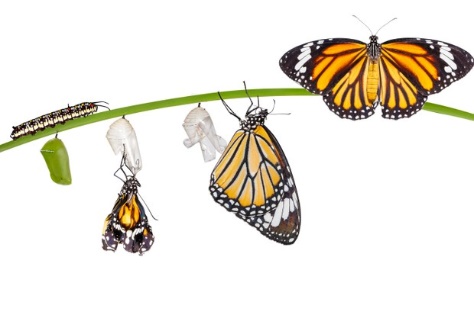 “Knowledge has to be improved, challenged, and increased constantly, or it vanishes.”P. D. Drucker